附件一 藝術品及藝術家簡介＃＃藝術品詳情詳情11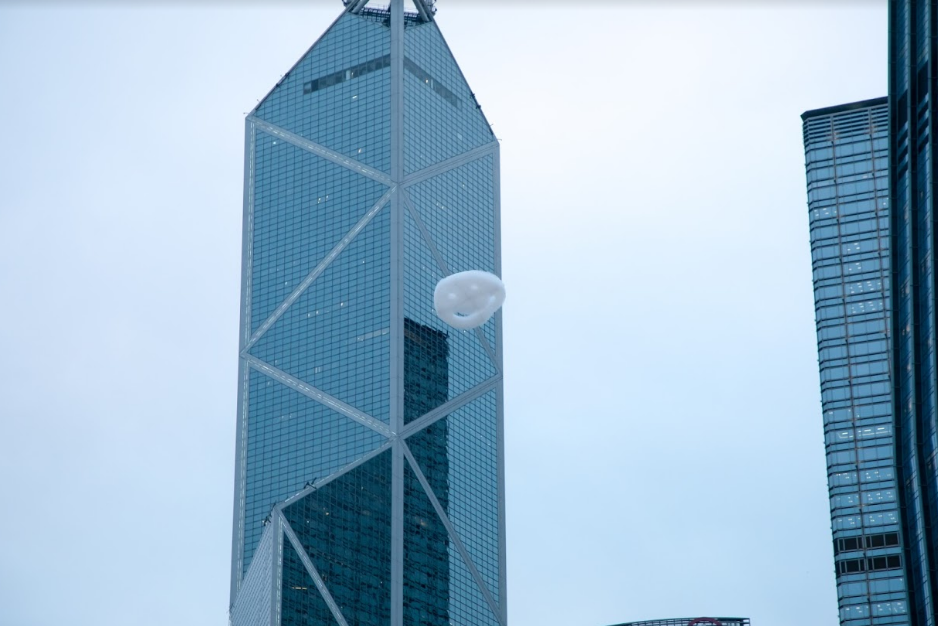 《喜泡泡》#希望實體展示詳情：日期：由即日起至31日時間：下午１時 至 8時位置：灣仔及香港藝術中心上空有些夢現在不去追，以後就不會再追了。開心英雄代表作《喜泡泡》，首度「空運」到港！無間斷放送笑臉泡泡，散播希望與能量。約定大家，見到笑臉泡泡就悄悄許個願。夢想不等人，機會來到就好好把握，落手落腳去實踐。有些夢現在不去追，以後就不會再追了。開心英雄代表作《喜泡泡》，首度「空運」到港！無間斷放送笑臉泡泡，散播希望與能量。約定大家，見到笑臉泡泡就悄悄許個願。夢想不等人，機會來到就好好把握，落手落腳去實踐。22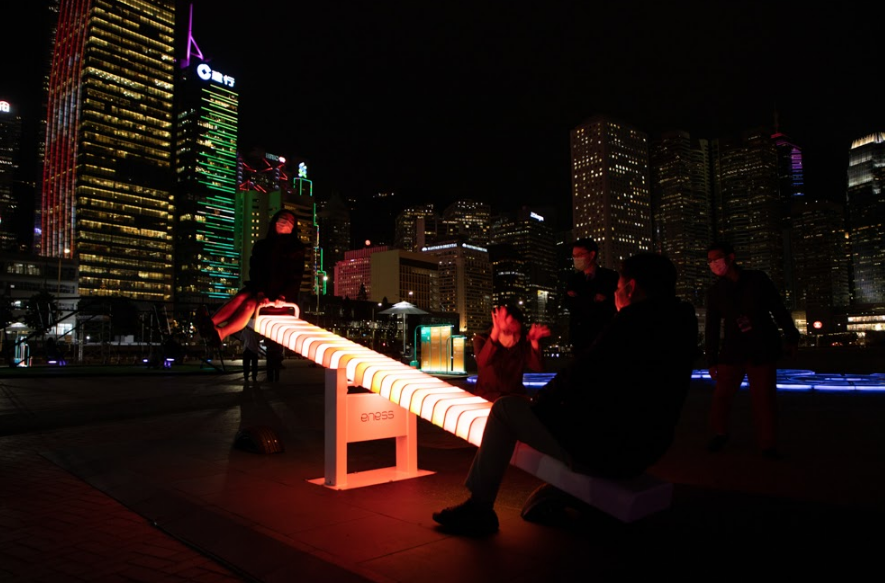 《搖搖光》#平衡*疫情關係, 作品只供網上展示找到平衡，便能自在。 發光的搖搖板，蘊藏著無限宇宙力量—— 一邊揣摩對手的反應，並加入 各種聲光元素，碰撞出彼此的默契；一邊感應萬有引力，調節自己的定位。變幻不定的光影，如喜怒哀樂、陰晴圓缺。嘗過各種起跌與無常，發現最美的風景是「在一起」。 找到平衡，便能自在。 發光的搖搖板，蘊藏著無限宇宙力量—— 一邊揣摩對手的反應，並加入 各種聲光元素，碰撞出彼此的默契；一邊感應萬有引力，調節自己的定位。變幻不定的光影，如喜怒哀樂、陰晴圓缺。嘗過各種起跌與無常，發現最美的風景是「在一起」。 3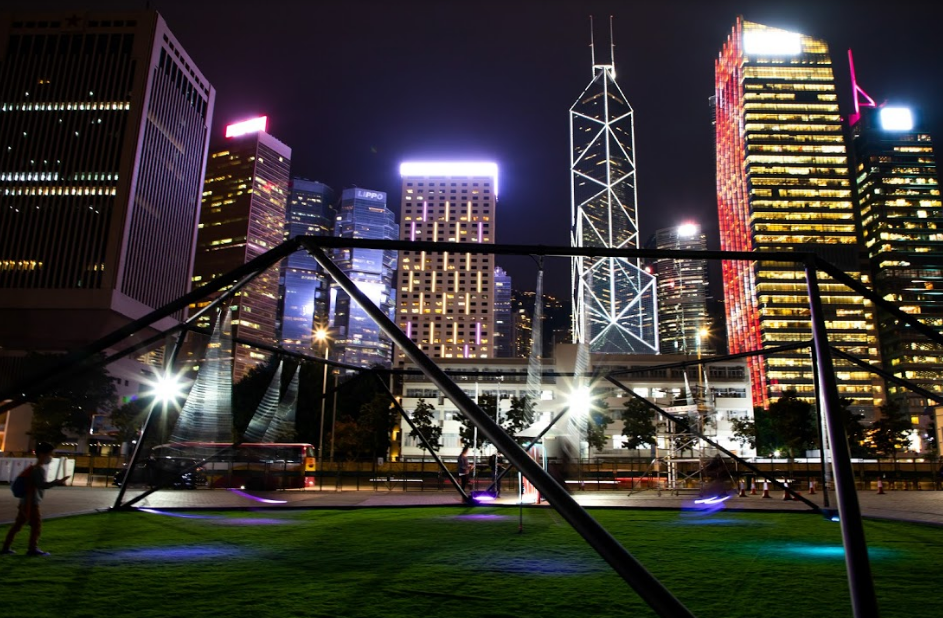 《陸合彩》#共聚 #分享 *疫情關係, 作品只供網上展示《陸合彩》#共聚 #分享 *疫情關係, 作品只供網上展示《陸合彩》#共聚 #分享 *疫情關係, 作品只供網上展示不如一齊玩飛吖！剛剛好某個時空、剛剛好某六個人，帶著各自的身份和經歷，一同坐上六個人的鞦韆。隨聲與光搖曳，半空之中你有你的角度，我有我的故事。每個獨一無二的你和我，各自向著同一個圓心飄來盪往。4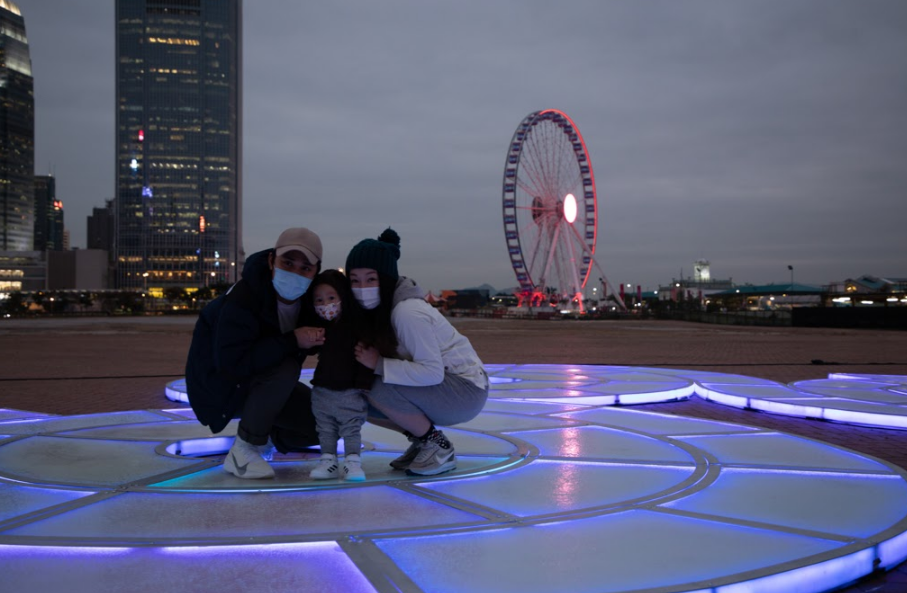 《心水清》#反映 #連結*疫情關係, 作品只供網上展示《心水清》#反映 #連結*疫情關係, 作品只供網上展示《心水清》#反映 #連結*疫情關係, 作品只供網上展示對上一次認真看自己，是多久之前的事了？白天，它是一面天空之鏡，水感十足，映照天地與人的各種表情；入夜後，則幻變成一條彩光大道，隨節奏流動，以顏色與光記錄你我的心情與動靜。換個角度，按自己覺得舒服的旋律和步伐向前走吧！